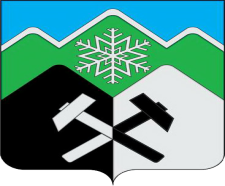 АДМИНИСТРАЦИЯ   ТАШТАГОЛЬСКОГО МУНИЦИПАЛЬНОГО  РАЙОНА                                                                    Муниципальное бюджетное общеобразовательное учреждение «Основная общеобразовательная школа № 13»652980, Кемеровская область, Таштагольский район,п.г.т. Спасск, ул. Октябрьская, 3
тел: 8(38473)72205е-mail: elen-ostroukhov@yandex.ruПРИКАЗОт 28.08.2021         	                                                                        № 36.4О назначении лиц, ответственных за содержание и организацию работы МБОУ ООШ №13 в условиях распространения COVID-19 На основании письма Федеральной службы по надзору в сфере защиты прав потребителей и благополучия человека от 22.07.2021 года 02/14750-2021-24 «О подготовке образовательных организаций к новому 2021-2022 учебному году».В целях исполнения Постановления Главного государственного санитарного врача РФ от 30.07.2020 No16 «Об утверждении санитарноэпидемиологических правил СП 3.1/2.4.3598-20» Санитарно-эпидемиологические требования к устройству, содержанию и организации работы образовательных организаций и других объектов социальной инфраструктуры для детей и молодежи в условиях распространения новой короновирусной инфекции (COVID- 19), ПРИКАЗЫВАЮ1. Назначить заместителей директора по УВР Елбаеву Н.А. ответственной за: *-закрепление за каждым классом отдельного кабинета для занятий; * разработку и утверждение маршрутов для каждого класса (параллели) «вход - урок перемена — питание — урок - выход»;*составление графика дежурства по школе;* -организацию перемен, в соответствии с методическими рекомендациями; *- разработку и составление графика питания обучающихся в столовой* составление расписания уроков с целью минимизации контактов обучающихся; * составление ступенчатого расписания звонков.   2. Назначить ответственными за: - Ежедневную утреннюю бесконтактную термометрию без скопления детей и сотрудников при входе в МБОУ ООШ №13 -Анохина Н.А., педагог организатор по БЖ- Дезинфекцию помещений во время перемен и по окончанию занятий -Анохина Н.А.педагог организатор по БЖ- Дезинфекцию воздушной среды- Анохина Н.А., педагог организатор по БЖ-Регулярное проветривание помещений при отсутствии детей-  Анохина Н.А., педагог организатор по БЖ-Регулярную дезинфекцию обеденных столов, обеденных приборов и посуд – Заречнева М.К., завхоз -Работу сотрудников столовой в масках и перчатках - Заречнева М.К., завхоз-Организацию питьевого режима (одноразовая посуда, дезинфекция дозаторов) - Заречнева М.К., завхоз-Дозаторы с антисептиками при входе в учебное заведение и в санузлы - Заречнева М.К., завхоз, в учебных кабинетах – классные руководители.- Постоянное наличие мыла, туалетной бумаги в санузлах- Заречнева М.К., завхоз-Обязательная уборка помещений с использованием дезинфицирующих средств- Заречнева М.К., завхоз-ведение журнала для занесения данных термометрии в отношении лиц с температурой тела 37,1 °С и выше – дежурный учитель.3. Организовать информирование родителей (законных представителей) о режиме функционирования МБОУ ООШ №13 в условиях распространения COVID-19. Ответственные: классные руководители.4. Назначить Елбаеву Н.А.., ответственной за размещение на сайте МБОУ ООШ №13Номера телефона «Горячей линии» школы; 89050752618-Учебного графика;Графика посещения школьной столовойДиректор школы:                                       Е.Д.ОстроуховаАДМИНИСТРАЦИЯ   ТАШТАГОЛЬСКОГО МУНИЦИПАЛЬНОГО  РАЙОНА                                                                    Муниципальное бюджетное общеобразовательное учреждение «Основная общеобразовательная школа № 13»652980, Кемеровская область, Таштагольский район,п.г.т. Спасск, ул. Октябрьская, 3
тел: 8(38473)72205е-mail: elen-ostroukhov@yandex.ruПРИКАЗОт 28.08.2021         	№ 36.5О закреплении кабинетов  и назначении лиц, ответственных за содержание и организацию работы учебного кабинета  в условиях распространения COVID-19 На основании письма Федеральной службы по надзору в сфере защиты прав потребителей и благополучия человека от 22.07.2021 года 02/14750-2021-24 «О подготовке образовательных организаций к новому 2021-2022 учебному году».В целях исполнения Постановления Главного государственного санитарного врача РФ от 30.07.2020 No16 «Об утверждении санитарноэпидемиологических правил СП 3.1/2.4.3598-20» Санитарно-эпидемиологические требования к устройству, содержанию и организации работы образовательных организаций и других объектов социальной инфраструктуры для детей и молодежи в условиях распространения новой короновирусной инфекции (COVID- 19), согласно раздела III п.3.2 данного Постановления ПРИКАЗЫВАЮ1.Закрепить  за каждым классом отдельный кабинет (за исключением кабинетов, требующих специального оборудования физика, химия, информатика), проведение занятий в спортивном зале, библиотеке только для одного класса2. Обеспечить информирование  родителей (законных представителей) об особенностях работы МБОУ ООШ №13. Ответственные классные руководители.3.Обеспечить обработку кабинетов, помещений  согласно графика, утвержденного директором. Ответственная Заречнева М.К.Директор школы:                              Е.Д.ОстроуховаАДМИНИСТРАЦИЯ   ТАШТАГОЛЬСКОГО МУНИЦИПАЛЬНОГО  РАЙОНА                                                                    Муниципальное бюджетное общеобразовательное учреждение «Основная общеобразовательная школа № 13»652980, Кемеровская область, Таштагольский район,п.г.т. Спасск, ул. Октябрьская, 3
тел: 8(38473)72205е-mail: elen-ostroukhov@yandex.ruПРИКАЗОт 28.08.2021         	№ 36.6«Об утверждении графика питания в школьной столовой»На основании письма Федеральной службы по надзору в сфере защиты прав потребителей и благополучия человека от 22.07.2021 года 02/14750-2021-24 «О подготовке образовательных организаций к новому 2021-2022 учебному году».В целях исполнения Постановления Главного государственного санитарного врача РФ от 30.07.2020 No16 «Об утверждении санитарноэпидемиологических правил СП 3.1/2.4.3598-20» Санитарно-эпидемиологические требования к устройству, содержанию и организации работы образовательных организаций и других объектов социальной инфраструктуры для детей и молодежи в условиях распространения новой короновирусной инфекции (COVID- 19), Приказываю:1.Утвердить следующий режим питания обучающихся в школьной столовой на 2020-2021 учебный годДиректор школы: Е.Д.ОстроуховаАДМИНИСТРАЦИЯ   ТАШТАГОЛЬСКОГО МУНИЦИПАЛЬНОГО  РАЙОНА                                                                    Муниципальное бюджетное общеобразовательное учреждение «Основная общеобразовательная школа № 13»652980, Кемеровская область, Таштагольский район,п.г.т. Спасск, ул. Октябрьская, 3
тел: 8(38473)72205е-mail: elen-ostroukhov@yandex.ruПРИКАЗОт 28.08.2021         	№ 36.7На основании письма Федеральной службы по надзору в сфере защиты прав потребителей и благополучия человека от 22.07.2021 года 02/14750-2021-24 «О подготовке образовательных организаций к новому 2021-2022 учебному году».В целях исполнения Постановления Главного государственного санитарного врача РФ от 30.07.2020 No16 «Об утверждении санитарно-эпидемиологических правил СП 3.1/2.4.3598-20» Санитарно-эпидемиологические требования к устройству, содержанию и организации работы образовательных организаций и других объектов социальной инфраструктуры для детей и молодежи в условиях распространения новой короновирусной инфекции (COVID- 19), Приказываю:1.Утвердить следующий график прихода обучающихся в школуДля сотрудников образовательного учреждения и посетителей обязательный масочный режим.Директор школы:                            Е.Д.ОстроуховаАДМИНИСТРАЦИЯ   ТАШТАГОЛЬСКОГО МУНИЦИПАЛЬНОГО  РАЙОНА                                                                    Муниципальное бюджетное общеобразовательное учреждение «Основная общеобразовательная школа № 13»652980, Кемеровская область, Таштагольский район,п.г.т. Спасск, ул. Октябрьская, 3
тел: 8(38473)72205е-mail: elen-ostroukhov@yandex.ruПРИКАЗОт 28.08.2021         	№ 36.8«Об утверждении графика обработки помещений школы: школьной столовой, учебных кабинетов и других контактных помещений »ПРИКАЗЫВАЮ: На основании письма Федеральной службы по надзору в сфере защиты прав потребителей и благополучия человека от 22.07.2021 года 02/14750-2021-24 «О подготовке образовательных организаций к новому 2021-2022 учебному году».В целях исполнения Постановления Главного государственного санитарного врача РФ от 30.07.2020 No16 «Об утверждении санитарноэпидемиологических правил СП 3.1/2.4.3598-20» Санитарно-эпидемиологические требования к устройству, содержанию и организации работы образовательных организаций и других объектов социальной инфраструктуры для детей и молодежи в условиях распространения новой короновирусной инфекции (COVID- 19), 1. Утвердить следующий график  генеральной обработки помещений школы: помещений столовой, учебных кабинетов, рекреаций, коридоров и всех контактных поверхностей 2.Спортивный зал обрабатывается и проветривается согласно расписанию занятия, после каждого урока.3. Все рекреации, коридоры, контактные помещения обрабатываются во время урока в отсутствии детей.4. Обработка обеденных столов до и после каждого приема пищи  с использованием моющих и дезинфицирующих средств.5.Работа сотрудников пищеблока будет организована с использованием средств индивидуальной защиты (маски и перчатки).Директор школы:    Е.Д.ОстроуховаАДМИНИСТРАЦИЯТАШТАГОЛЬСКОГО МУНИЦИПАЛЬНОГО  РАЙОНА                                                                    Муниципальное бюджетное общеобразовательное учреждение«Основная общеобразовательная школа № 13»652980, Кемеровская область, Таштагольский район,п.г.т. Спасск, ул. Октябрьская, 3
тел: 8(38473)72205е-mail: elen-ostroukhov@yandex.ruПРИКАЗОт 31.01.2022                                                                                 №19.1«О работе МБОУ ООШ №13 в период ухудшения санитарно-эпидемиологической обстановки из-за роста новой коронавирусной инфекции (COVID -19) На основании РАСПОРЯЖЕНИЯ ГУБЕРНАТОРА КЕМЕРОВСКОЙ ОБЛАСТИ – КУЗБАССА от 15.06.2021 №85-рг «О дополнительных мерах по противодействию распространения новой коронавирусной инфекции» с дополнениями от 21.01.2022 №11-ргПРИКАЗЫВАЮ:Организовать  работу МБОУ ООШ №13 в период ухудшения санитарно-эпидемиологической обстановки из-за роста новой коронавирусной инфекции (COVID-19) с следующем режимеI.  ВХОД И ВЫХОД ОБУЧАЮЩИХСЯ В ШКОЛУ ОРГАНИЗУЕТСЯ  ЧЕРЕЗ ДВА ВХОДА 1.1 С обязательным прохождением термометрии (ответственные классные руководители)1.2 Обязательное соблюдение масочного режима всеми сотрудниками МБОУ ООШ №13 1.3 НАЛИЧИЕ МАСОК У ДЕТЕЙ – ПО ЖЕЛАНИЮ РОДИТЕЛЕЙ.II. ГРАФИК  ВХОДА  ОБУЧАЮЩИХСЯ В ШКОЛУДети заходят и выходят, не образуя скученности. Классные руководители встречают и провожают ребят в закрепленные за каждым классом кабинеты. III.Назначить Ответственной за приобретение, подготовку дезинфекционных средств, антисептических средств для обработки рук, мыла, одноразовых полотенец, средств индивидуальной защиты (маски и перчатки); работоспособность приборов для обеззараживания воздуха в МБОУ ООШ №13,   подготовку графиков обработки всех помещений Директор школы :                                   Е.Д.Остроухова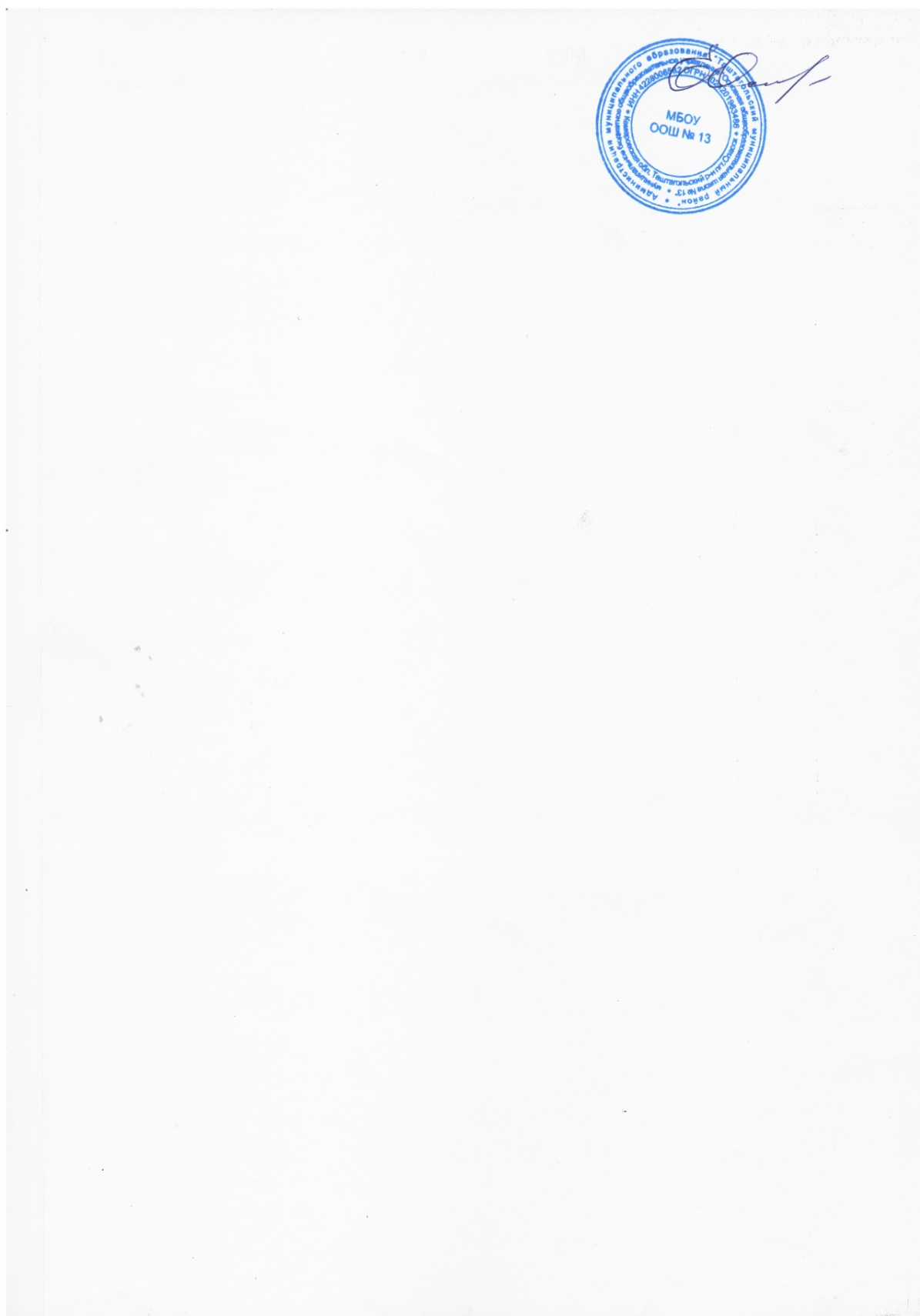 №п/пКабинетКлассЗаведующий кабинетом1№11Ефремова Т.Н.2№24Федорова Н.Н.3№33Каширина М.А.4№42Штельтер В.В.5№78Анохина Н.А.6№85Анохин В.В.7№106Мозговая Г.В.8№137Шулбаев А.У.9№119Фомина Н.Г.09.00-09.10- завтрак  для 1 класса 09.05-09.15- завтрак для 2 класса 09.20-09.30- завтрак  для учащихся 3 класса09.25-09.35-  завтрак для учащихся 4 класса 10.05-10.15-  завтрак для учащихся 5 класса, учащихся из многодетных и малообеспеченных семей; для учащихся иных льготных категорий; 10.10-10.20-  завтраки для учащихся 6 класса, учащихся из многодетных и малообеспеченных семей; для учащихся иных льготных категорий; 10.55-11.05-  завтраки для учащихся 7 класса, учащихся из многодетных и малообеспеченных семей; для учащихся иных льготных категорий; 11.00-11.10-  завтраки для учащихся 8 класса, учащихся из многодетных и малообеспеченных семей; для учащихся иных льготных категорий; 11.05-11.15-  завтраки для учащихся 9 класса, учащихся из многодетных и малообеспеченных семей; для учащихся иных льготных категорий; ВХОДКЛАССЫКЛАССЫ8.00-8.101класс, 2классЦентральный вход3класс Запасной вход центрального входа8.10-8.204 класс Центральный вход5 классЗапасной вход центрального входа8.20-8.306 класс8 классЦентральный вход7 класс9 классЗапасной вход центрального входа09.00-09.10- обработка и проветривание кабинета №4 09.05-09.15- обработка и проветривание кабинета №309.20-09.30- обработка и проветривание кабинета №209.25-09.35- обработка и проветривание кабинета №110.05-10.15- обработка и проветривание кабинета №10; 10.10-10.20- обработка и проветривание кабинета №1310.55-11.05- обработка и проветривание кабинета №711.00-11.10- обработка и проветривание кабинета №1111.05-11.15- обработка и проветривание кабинета №8; 